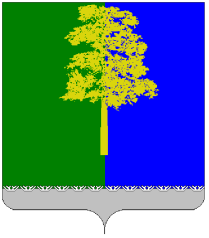 Муниципальное образование Кондинский районХанты-Мансийского автономного округа - ЮгрыАДМИНИСТРАЦИЯ КОНДИНСКОГО РАЙОНАУПРАВЛЕНИЕ  ОБРАЗОВАНИЯПРИКАЗот «11» февраля 2022 года                                                                                                     № 70пгт. МеждуреченскийОб утверждении Порядка работы и составатерриториальной психолого-медико-педагогическойкомиссии Кондинского района	В соответствии с приказом Министерства образования и науки Российской федерации от 20 сентября 2013 года «Об утверждении Положения о психолого-медико-педагогической комиссии», приказом  Департамента образования и молодежной политики Ханты-Мансийского автономного округа – Югры от 28 января 2022 года № 10-П-84 «Об утверждении форм документов, используемых в работе психолого-медико-педагогических комиссий Ханты-Мансийского автономного округа - Югры, приказываю:1. Утвердить:1.1.  Порядок работы территориальной психолого-медико-педагогической комиссии Кондинского района (приложение 1).1.2. Образец бланков (бланков заключений) территориальной психолого-медико-педагогической комиссии Кондинского района (приложение 2).1.3. Образец печати территориальной психолого-медико-педагогической комиссии Кондинского района (приложение 3).1.4. Состав территориальной психолого-медико-педагогической комиссии Кондинского района (приложение 4).2. При организации деятельности территориальной психолого-медико-педагогической комиссии Кондинского района руководствоваться формами документов, предусмотренных программным продуктом «Автоматизированная информационная система «ПМПК».3. Муниципальному казенному учреждению «Центр сопровождения деятельности организаций» (В.А. Никифоров) осуществлять организационную и финансово-хозяйственную деятельность территориальной психолого-медико-педагогической комиссии Кондинского района.4. Руководителям образовательных организаций Кондинского района обеспечить выполнение настоящего приказа в части, их касающейся.5. Считать утратившим силу приказы управления образования от 17 августа 2020 года № 380 «Об утверждении Порядка работы и состава территориальной психолого-медико-педагогической комиссии Кондинского района»; от 25 ноября 2020 года № 569 «О внесении изменений в приказ управления образования от 17 августа 2020 года  № 380 «Об утверждении Порядка работы и состава территориальной психолого-медико-педагогической комиссии Кондинского района»;от 26 апреля 2021 года № 246 «О внесении изменений в приказ управления образования от 17 августа 2020 года  № 380 «Об утверждении Порядка работы и состава территориальной психолого-медико-педагогической комиссии Кондинского района»;от 01 октября 2021 года № 516 «О внесении изменений в приказ управления образования от 17 августа 2020 года  № 380 «Об утверждении Порядка работы и состава территориальной психолого-медико-педагогической комиссии Кондинского района»;            6. Контроль исполнения приказа возложить на заместителя начальника управления образования по функционированию и развитию образовательных организаций М.А. Козлову.Начальник управления образования                                                                       Н.И. Суслова  Приложение 1 к приказу управления образования администрации Кондинского районаот «11» февраля 2022 года  № 70ПОРЯДОКработы территориальной  психолого-медико-педагогической комиссии Кондинского района  1. ОБЩИЕ ПОЛОЖЕНИЯ1.1. Настоящий порядок регламентирует деятельность территориальной психолого-медико-педагогической комиссии (далее – ТПМПК Кондинского района), созданной при управлении образования администрации Кондинского района (далее Управление), включая порядок проведения комиссией комплексного психолого-медико-педагогического обследования детей.	1.2. ТПМПК Кондинского района в своей деятельности руководствуется международными актами в области защиты прав и законных интересов ребенка (Конвенция о правах ребёнка, Декларация ООН о правах инвалидов), Законом Российской Федерации от 29 декабря 2012 года № 273 - ФЗ «Об образовании в Российской Федерации», Законом Российской Федерации от 2 июля 1992 года № 3185-I «О психиатрической помощи и гарантиях при ее оказании», Федеральным законом от 24 июля 1999 года № 120-ФЗ «Об основах системы профилактики безнадзорности и правонарушений», Федеральным законом от 24 ноября 1995 года № 181-ФЗ «О социальной защите инвалидов в Российской Федерации», Федеральным законом от 24 июля 1998 года № 124-ФЗ «Об основных гарантиях прав ребёнка в Российской Федерации», приказами Министерства образования и науки РФ от 20 сентября 2013 года №1082 «Об утверждении Положения о психолого – медико – педагогической комиссии», от 30 августа 2013 г. N 1015 «Об утверждении порядка организации и осуществления образовательной деятельности по основным общеобразовательным программам - образовательным программам начального общего, основного общего и среднего общего образования», иными нормативными актами Российской Федерации и Ханты-Мансийского автономного округа - Югры,  настоящим Порядком.	1.3. Понятие «несовершеннолетний» в настоящем Порядке понимается в том же значении, что и в Федеральном законе от 24 июня 1999 года № 120-ФЗ «Об основах системы профилактики безнадзорности и правонарушений» (с изменениями и дополнениями).	1.4. Управление, организации, осуществляющие образовательную деятельность на территории Кондинского района, ТПМПК Кондинского района информируют родителей (законных представителей) детей об основных направлениях деятельности, месте нахождения, порядке и графике работы комиссии.1.5. Информация о проведении обследования детей в ТПМПК Кондинского района, результаты обследования, а также иная информация, связанная с обследованием детей в ТПМПК Кондинского района, является конфиденциальной. Предоставление указанной информации без письменного согласия родителей (законных представителей) детей третьим лицам не допускается, за исключением случаев, предусмотренных законодательством Российской Федерации.1.6. Муниципальное казенное учреждение «Центр сопровождения деятельности организаций» осуществляет обеспечение ТПМПК Кондинского района необходимыми помещениями, оборудованием, компьютерной и оргтехникой, автотранспортом для организации ее деятельности.1.7. Ведение делопроизводства осуществляет муниципальное казенное учреждение «Центр обеспечения, функционирования и развития образовательных учреждений Кондинского района.1.8. Взаимодействие ТПМПК Кондинского района и Бюро медико-социальной экспертизы № 12 - филиал Федерального казенного учреждения «Главное бюро медико-социальной экспертизы по Ханты-Мансийскому автономному округу - Югре» Министерства труда и социальной защиты Российской Федерации осуществляется в соответствии с заключенным между ними соглашением о взаимодействии.1.9. Местонахождение ТПМПК Кондинского района: 628200, Ханты-Мансийский автономный округ - Югра, пгт. Междуреченский, улица Волгоградская, дом 11, 3 этаж, кабинет 1, контактный телефон: 8(34677)41162.ЦЕЛЬ, ОСНОВНЫЕ НАПРАВЛЕНИЯ ДЕЯТЕЛЬНОСТИ2.1. Цель деятельности ТПМПК Кондинского района — выявление детей с особенностями в физическом и (или) психическом развитии и (или) отклонениями в поведении, организация и проведение комплексного диагностического обследования (далее – обследование) данных детей и подготовка по результатам обследования рекомендаций по оказанию детям психолого-медико-педагогической помощи и организации их обучения и воспитания, а также подтверждение, уточнение или изменение ранее данных рекомендаций.2.2. Основными направлениями деятельности ТПМПК Кондинского района являются: 2.2.1. Проведение комплексного психолого-медико-педагогического обследования (далее – обследования) детей в возрасте от 0 до 18 лет с целью своевременного выявления особенностей в физическом и (или) психическом развитии и (или) отклонений в поведении детей.2.2.2. Подготовка по результатам обследования рекомендаций по оказанию детям психолого-медико-педагогической помощи и организации их обучения и воспитания, подтверждение, уточнение или изменение ранее данных комиссией рекомендаций.2.2.3. Оказание консультативной помощи родителям (законным представителям) детей, работникам образовательных организаций, организаций, осуществляющих социальное обслуживание, медицинских организаций, других организаций по вопросам воспитания, обучения и коррекции нарушений развития детей с ограниченными возможностями здоровья и (или) девиантным (общественно опасным) поведением.2.2.4. Оказание федеральным учреждениям медико-социальной экспертизы содействия в разработке индивидуальной программы реабилитации ребенка-инвалида.2.2.5. Осуществление учёта данных по детям с ограниченными возможностями здоровья и детям с девиантным (общественно опасным) поведением, проживающих на территории Кондинского района.2.2.6.  Участие в организации информационно-просветительской работы с населением в области предупреждения и коррекции недостатков в физическом и (или) психическом развитии и (или) отклонений в поведении детей.3. ОРГАНИЗАЦИЯ ДЕЯТЕЛЬНОСТИ КОМИССИИ3.1. ТПМПК Кондинского района создается Управлением.3.2. ТПМПК Кондинского района является постоянно действующим органом.3.3. ТПМПК Кондинского района имеет печать и бланки со своим наименованием.3.4. Персональный состав и график работы ТПМПК Кондинского района утверждается приказом начальника Управления.3.5. В дни заседаний  ТПМПК Кондинского района и непосредственной деятельности в составе ТПМПК Кондинского района, члены ТПМПК Кондинского района освобождаются от своих обязанностей по основному месту работы с сохранением заработной платы по месту их основной деятельности.3.6. Обследование детей, консультирование детей и их родителей, законных представителей  специалистами ТПМПК Кондинского района осуществляется бесплатно.3.7. Первичное диагностическое обследование ребенка осуществляется в течение двух часов (астрономические часы), повторное обследование - один час. В течение этого времени специалисты ТПМПК Кондинского района осуществляют:анализ первичной информации;непосредственное обследование ребенка;оформление каждым специалистом заключения по результатам обследования;коллегиальное обсуждение результатов обследования ребенка специалистами;оформление документации (заполнение протокола обследования, журнала учета детей, коллегиального заключения ТПМПК Кондинского района);ознакомление родителей (законных представителей) с коллегиальным заключением ТПМПК Кондинского района (под роспись).3.8. Прием письменных заявлений родителей (законных представителей) о проведении обследования детей, направлений образовательных организаций, организаций, осуществляющих социальное обслуживание, медицинских организаций, других организаций с письменного согласия родителей (законных представителей), обращений детей, самостоятельно обращающихся в ТПМПК Кондинского района, осуществляется секретарем ТПМПК Кондинского района. 	График работы секретаря ТПМПК Кондинского района: с 08.30 часов до 17.12 часов, обеденный перерыв с 12.00 часов до 13.30 часов, рабочие дни - с понедельника по пятницу, выходные дни - суббота, воскресенье.4. ПОРЯДОК ПРОВЕДЕНИЯ ОБСЛЕДОВАНИЯ ДЕТЕЙ 	4.1. В ТПМПК Кондинского района для учета работы ведется следующая документация:	а) журнал записи детей на обследование в ТПМПК Кондинского района;	б) журнал учета детей, прошедших обследование в ТПМПК Кондинского района;	в) журнал консультаций;		г) карта ребенка, прошедшего обследование;	д) протокол обследования ребенка (приложение 1 к настоящему Порядку);е) заключение ТПМПК Кондинского района (формируется в Автоматизированной информационной системе «ПМПК»);	ж) заключение ТПМПК Кондинского района о создании условий при проведении государственной итоговой аттестации по образовательным программам основного общего/среднего общего образования (приложение 2 к настоящему Порядку);	з) заключение ТПМПК Кондинского района о направлении на дообследование (приложение 3 к настоящему Порядку);	и) Заключение ТПМПК Кондинского района о создании условий получения образования/об организации специального педагогического подхода (индивидуальной профилактической работы) к несовершеннолетнему обучающемуся с девиантным поведением (приложение 4 к настоящему Порядку);	к) заявление родителей (законных представителей) о проведении комплексного психолого-медико-педагогического обследования ребенка (приложение 5 к настоящему Порядку);	л) электронная база учета детей с ограниченными возможностями здоровья и (или) девиантным (общественно опасным) поведением, проживающих на территории Кондинского района (приложение 6 к Порядку);	м) примерный порядок действий специалистов ТПМПК Кондинского района в случае несогласия родителей (законных представителей) на обработку персональных данных (приложение 7 к Порядку).	н) заявка на проведение обследования ТПМПК Кондинского района (приложение 8 к Порядку).	Документы, указанные в подпунктах «а» и «б» настоящего пункта, хранятся не менее 5 лет после окончания их ведения.	Документы, указанные в подпунктах «г», «д», «е», «ж», «з», «и» и «к» настоящего пункта, хранятся не менее 10 лет после достижения детьми возраста 18 лет. 4.2. Обследование детей, в том числе обучающихся с ОВЗ, детей – инвалидов до окончания  срока обучения в образовательных организациях, реализующих основные или адаптированные общеобразовательные программы, осуществляется по письменному заявлению родителей (законных представителей) или по направлению образовательных организаций, учреждений здравоохранения, а также организаций, осуществляющих социальное обслуживание, других организаций, с письменного согласия родителей (законных представителей) обучающихся.4.3. Медицинское обследование детей, достигших возраста 15 лет, проводится с их согласия, если иное не установлено законодательством РФ (Приложение 9 к Порядку). 4.4. Родители (законные представители) несовершеннолетних информируются образовательными организациями, другими организациями и ТПМПК Кондинского района о необходимости предоставления в ТПМПК Кондинского района документов, указанных в п. 5.2.2. настоящего Порядка.4.5. Информирование родителей (законных представителей) ребенка о дате, времени, месте и порядке проведения обследования, а также об их правах и правах ребенка, связанных с проведением обследования, осуществляется ТПМПК Кондинского района в 5-дневный срок с момента подачи документов для проведения обследования. Данное информирование родителей (законных представителей) ребенка может осуществляться также посредством телефонной, электронной связи.4.6. Обследование детей проводится в помещениях, где размещается ТПМПК Кондинского района. При необходимости обследование детей может быть проведено по месту их проживания (при наличии условий) и (или) обучения. Выездные заседания ТПМПК Кондинского района проводятся на базе муниципальных образовательных учреждений Кондинского района на основании заявок (по согласованию),  в соответствии с графиком выездных заседаний ТПМПК Кондинского района, на основании заявки образовательной организации. Заявка образовательных организаций на обследование детей и подростков осуществляется в соответствии с настоящим Порядком и соглашением между ТПМПК Кондинского района и образовательными организациями.4.7. Обследование ребенка в ТПМПК Кондинского района осуществляется каждым специалистом индивидуально или несколькими специалистами одновременно. Состав специалистов ТПМПК Кондинского района, участвующих в проведении обследования, процедура и продолжительность обследования определяются исходя из задач обследования, а также возрастных, психофизических и иных индивидуальных особенностей детей.4.8. Обследование проводится в присутствии родителей (законных представителей) детей. 4.9. Обсуждение результатов обследования и вынесение заключения ТПМПК Кондинского района производятся в отсутствие детей.4.10. В ходе обследования ведется протокол, в котором указываются сведения о ребенке, специалистах ТПМПК Кондинского района, перечень документов, представленных для проведения обследования, результаты обследования ребенка специалистами, выводы специалистов, особые мнения специалистов (при наличии) и другая информация, послужившая основанием для вынесения заключения ТПМПК Кондинского района, заключение комиссии, по форме, предусмотренной приложением 1 к настоящему Порядку.4.11. В заключении ТПМПК Кондинского района, заполненном на бланке, указываются:         обоснованные выводы о наличии либо отсутствии у ребенка особенностей в физическом и (или) психическом развитии и (или) отклонений в поведении и наличии либо отсутствии необходимости создания специальных условий для получения ребенком образования, коррекции нарушений развития и социальной адаптации на основе специальных педагогических подходов;         рекомендации по определению формы получения образования, образовательной программы, которую ребенок может освоить, форм и методов психолого-медико-педагогической помощи, созданию специальных условий для получения образования.4.12. В сложных случаях ТПМПК Кондинского района может провести дополнительное обследование ребенка в другой день. 4.13. Протокол и заключение ТПМПК Кондинского района оформляются в день проведения обследования, подписываются специалистами комиссии, проводившими обследование, и председателем комиссии (лицом, исполняющим его обязанности) и заверяются печатью ТПМПК Кондинского района. В случае необходимости срок оформления протокола и заключения комиссии продлевается, но не более чем на 5 рабочих дней со дня проведения обследования4.14. Копия заключения ТПМПК Кондинского района и копии особых мнений специалистов (при их наличии) по согласованию с родителями (законными представителями) детей выдаются им под роспись или направляются по почте с уведомлением о вручении.4.15. Заключение ТПМПК Кондинского района носит для родителей (законных представителей) детей рекомендательный характер.4.16. Представленное родителями (законными представителями) детей заключение ТПМПК Кондинского района является основанием для создания органами, осуществляющими управление в сфере образования, образовательными организациями, иными органами и организациями в соответствии с их компетенцией рекомендованных в заключении условий для обучения и воспитания детей.4.17. Заключение ТПМПК Кондинского района действительно для представления в указанные органы, организации в течение календарного года с даты его подписания.5. ПРАВА И ОБЯЗАННОСТИ РОДИТЕЛЕЙ (ЗАКОННЫХ ПРЕДСТАВИТЕЛЕЙ) ОБУЧАЮЩИХСЯ5.1. Родители (законные представители) имеют право:5.1.1. Присутствовать при обследовании детей, обсуждении результатов обследования и обсуждении заключения, высказывать свое мнение относительно рекомендаций по организации обучения и воспитания детей;5.1.2. Защищать законные права и интересы детей, получать консультации (разъяснения) специалистов комиссии по вопросам обследования детей в комиссии и оказания им психолого-медико-педагогической помощи, в том числе информацию о своих правах и правах детей;5.1.3. Обращаться в вышестоящую (Центральную психолого-медико-педагогическую комиссию Ханты – Мансийского автономного округа – Югры, Тюменской области) в случае несогласия с коллегиальным заключением ТПМПК Кондинского района, а также для определения детей с ограниченными возможностями здоровья в учреждения образования, здравоохранения и социальной защиты населения, находящиеся в ведении Ханты – Мансийского автономного округа – Югры, Тюменской области.5.2. Родители (законные представители) при прохождении детьми обследования обязаны:5.2.1. Выполнять относящиеся к ним требования настоящего Порядка о ТПМПК Кондинского района.5.2.2. Предоставлять в ТПМПК Кондинского района для проведения обследования следующие документы (в зависимости от нарушений развития ребенка и возрастных особенностей):	- документ, удостоверяющий их личность, документы, подтверждающие полномочия по представлению интересов ребенка;- копию паспорта или свидетельства о рождении ребенка (предоставляются с предъявлением оригинала или заверенной в установленном порядке копии);- согласие родителей (законных представителей) на проведение комплексного психолого-медико-педагогического обследования ребенка (приложение 10 к настоящему порядку); - согласие на обработку персональных данных (приложение 11 к настоящему Приказу);	- направление образовательной организации, организации, осуществляющей социальное обслуживание, медицинской организации, другой организации (при наличии) (Приложение 12 к настоящему Порядку); 	- выписку из истории развития ребенка для предоставления на ПМПК (приложение 13 к настоящему Порядку);	- копии документов об инвалидности (справка МСЭ, копия индивидуальной программы реабилитации ребенка - инвалида);- коллегиальное заключение психолого-педагогического консилиума образовательной организации (приложение 14 к настоящему Порядку);- характеристика обучающегося, выданная образовательной организацией (представление психолого-педагогического консилиума на обучающегося для предоставления на ПМПК) (приложение 15 к настоящему Порядку);- письменные работы по математике и русскому (родному) языку, рисунки и другие результаты самостоятельной деятельности ребенка;- заключение врачебной комиссии (при наличии).6. ПРАВА И ОБЯЗАННОСТИ ЧЛЕНОВ ТПМПК КОНДИНСКОГО РАЙОНА6.1. ТПМПК Кондинского района имеет право:6.1.1. Проводить консультативно-диагностическую работу, обследования как на базе ТПМПК Кондинского района, так и на базе образовательных учреждений Кондинского района.6.1.2. Запрашивать для обследования и проведения консультаций у родителей (законных представителей) документы о ребенке, перечисленные в п. 5.2.2.  настоящего Порядка.6.1.3. запрашивать у органов исполнительной власти, правоохранительных органов, организаций и граждан сведения, необходимые для осуществления своей деятельности;6.1.4. На основании данных индивидуального обследования составлять заключение о характере отклонений в развитии ребенка и принимать коллегиальное решение о форме организации коррекционного обучения и воспитания с учетом его психических, физических и индивидуальных возможностей и особенностей.6.1.5. Рекомендовать родителям (законным представителям) для обучения ребенка ту или иную программу образования в образовательной организации, программу социально-трудовой адаптации ребенка.6.1.6. Выдавать родителям (законным представителям) заключение с соответствующими рекомендациями, которое является основанием для организации обучения ребенка по адаптированным общеобразовательным программам в соответствии с действующими нормативными документами. 6.1.7. Определять содержание и формы работы ТПМПК Кондинского района в соответствии с целью деятельности и настоящим Порядком.6.1.8. При необходимости устанавливать связи с научно-исследовательскими и лечебными учреждениями.6.1.9. Формировать электронную картотеку (базу данных) о детях, прошедших обследование в ТПМПК Кондинского района.6.1.10. Осуществлять мониторинг учёта рекомендаций комиссии по созданию необходимых условий для обучения и воспитания детей в образовательных организациях, а также в семье с согласия родителей (законных представителей) детей.6.1.11. Обращаться в Управление с предложениями о совершенствовании деятельности ТПМПК Кондинского района, о внесении изменений в настоящий Порядок.6.2. Члены ТПМПК Кондинского района обязаны:6.2.1. Руководствоваться в своей деятельности профессиональными, этическими и нравственными принципами.6.2.2. Оказывать содействие обратившимся в ТПМПК Кондинского района в получении  квалифицированной психолого-медико-педагогической и социальной помощи с использованием современных стандартизованных диагностических и коррекционно-обучающих методов и средств.6.2.3. Обеспечивать уважение и защиту человеческого достоинства обратившихся в ТПМПК Кондинского района. Соблюдать врачебную тайну, не разглашать персональные сведения о детях и информацию, относящуюся к служебной тайне.6.2.4. Обеспечивать соблюдение научно-обоснованных временных нормативов обследования детей.	     6.2.5. Информировать родителей (законных представителей) ребенка о дате, времени, месте и порядке проведения обследования, а также об их правах и правах ребенка, связанных с проведением обследования.6.2.6. Качественно и своевременно выполнять свои функции.ВЗАИМОДЕЙСТВИЕ ТПМПК КОНДИНСКОГО РАЙОНА7.1. ПМПК Кондинского района организует свою работу по вопросам, входящим в сферу ее деятельности, во взаимодействии, в том числе на основании соглашений: с муниципальными образовательными организациями Кондинского района по вопросам диагностирования, образования и реабилитации детей и подростков с ограниченными возможностями здоровья, психолого-медико-педагогическими консилиумами образовательных организаций, а также другими образовательными организациями, расположенными на территории Кондинского района (на основании соглашений с ОО);с  врачебной комиссией, бюро медико-социальной экспертизы (МСЭ);с центральной ПМПК Ханты-Мансийского автономного округа – Югры; с организациями, осуществляющими социальное обслуживание;иными заинтересованными организациями.7.2. Обязанности образовательных организаций: 7.2.1.Образовательная организация обязана проинформировать родителей (законных представителей) обучающихся о его праве на создание специальных условий на получение образования.7.2.2. Образовательная организация обеспечивает необходимые условия для работы ТПМПК Кондинского района в случае проведения выездного заседания по месту обучения обучающихся.	7.2.3. Образовательная организация информирует родителей (законных представителей) обучающихся о времени, месте, графике работы ТПМПК Кондинского района в случае проведения выездного заседания. 	7.2.4. Образовательная организация обеспечивает предоставление пакета документов, необходимых для проведения комплексного обследования ТПМПК Кондинского района в случае проведения выездного заседания по месту обучения обучающихся.Приложение 2 к приказу управления образования администрации Кондинского районаот «11» февраля 2022 года № 70Образец бланка заключенияТерриториальная психолого-медико-педагогическая комиссия Кондинского района Ханты-Мансийского автономного округа - Югры ЗАКЛЮЧЕНИЕ о создании специальных условий для получения образования обучающемуся с ограниченными возможностями здоровья, инвалидностьюПриложение 3 к приказу управления образования администрации Кондинского районаот «11» февраля 2022 года № 70Образецпечати территориальнойпсихолого-медико-педагогической комиссии Кондинского района Центр печати: ПМПК; 1 круг печати: Администрация Кондинского района Ханты-Мансийского автономного округа Тюменской области* Управление образованияПриложение 1к Порядку работы территориальнойпсихолого-медико-педагогическойкомиссии Кондинского районаТерриториальная психолого-медико-педагогическая комиссия Кондинского района Ханты-Мансийского автономного округа - Югры ПРОТОКОЛ ОБСЛЕДОВАНИЯ*от __________№ ____ ФИО ребенка: _________________________________________Дата рождения: _______________           Возраст: ___________Инвалидность: да/нет № _______________________ срок до «___» _________ 20___г.Медицинское заключение ВК да/нет № _______________ от «___» _________ 20___г.Инициатор обращения в ПМПК: самостоятельно / направлен ОО/ медицинским учреждением / учреждением социальной защиты / правоохранительными органами/ __________________________________________________________________________________________________________________________________________________________Адрес регистрации ребенка: ______________________________________________________________________________________________________________________________________________________________Регистрация постоянная / временнаяСемья: полная / неполная / многодетная (детей ____) / мать-одиночка / ребенок из семьи мигрантов / ребенок двуязычной семьи / ребенок под опекой / ребенок усыновлен_____________________________________________________________________________Ф.И.О. законного представителя: _____________________________________________________________________________________________________________________________Телефон: _____________________________ email: _________________________________Ф.И.О. законного представителя: ____________________________________________________________________________________________________________________________Телефон: ______________________________ email: ________________________________Сведения об образованииНаименование ОО: _____________________________________________________________Округ ОО: ______________________________Посещал / не посещал  / посещает в настоящее время ОООО: государственная / негосударственная _______________________________________ уровень образования: дошкольный; начальный общий; основной общий; средний общий; общий; СПО группа / класс ________________________________________________________________форма обучения: очная; очно-заочная; заочная; семейное; самообразованиеобразовательная программа ___________________________________________________реализация образовательной программы с применением электронного обучения; дистанционных образовательных технологий: да / неторганизация обучения: в образовательной организации; на дому; в санаторной ОО; в медицинской организацииСведения из истории развития ребенка: (имеется / не имеется) _____________Беременность по счету ____ Особенности протекания: (токсикоз / резус конфликт / угроза выкидыша)Перенесенные заболевания во время беременности _____________________________________________________________________________Роды ___ на какой неделе ____ самостоятельные / оперативные / родовспоможениеРодовая травма (да / нет)  Асфиксия (да / нет)  Шкала Апгар ______ Рост ______ Вес_____Психомоторное развитие до трех лет: по возрасту / с задержкой / с опережениемПеренесенные заболевания ______________________________________________________Наблюдение специалистов ______________________________________________________Речевое развитие ребенка: по возрасту / с задержкой / с опережением;гуление ___________; лепет ___________; первые слова __________; речь фразой _______Навыки самообслуживания: сформированы / в стадии формирования /не сформированы / грубо нарушены / ____________________________________________Развитие ребенка после трех лет: перенесенные заболевания / травмы / случаи пребывания в больнице / болеющий _____________________________________________________________________________________________________________________________________________________________________________________________________________________________________________11. Результаты обследования ребенка специалистами, выводы специалистов11.1. Результаты обследования ребенка педагогом-психологом (особенности эмоционально-волевой сферы и поведения, операциональные характеристики деятельности, развитие высших психических функций)______________________________________________________________________________________________________________________________________________________________________________________________________________________________________________________________________________________________________________________________________________________________________________________________________________________________________________________________________________Выводы (степень соответствия/несоответствия уровня психического развития возрастной норме, вариант дизонтогенеза психики, индивидуально-психологические проблемы, способные дополнительно нарушать процессы социопсихологической адаптации, специфические и неспецифические дисфункции, наличие и вероятные причины отклонений, рекомендуемые направления коррекционно-развивающей работы педагога-психолога)____________________________________________________________________________________________________________________________________________________________________________________________________________________________________________________________________________________________________________________11.2. Результаты обследования ребенка учителем-дефектологом (соответствие/несоответствие знаниям по основным предметам (математика, русский язык, чтение) требованиям программы, игровая деятельность, виды необходимой помощи, уровень обучаемости)_________________________________________________________________________________________________________________________________________________________________________________________________________________________________________________________________________________________________________________________________________________________________________________________________________________________________________________________________________________Выводы (рекомендуемый вариант ООП/АООП, направления коррекционно-развивающей работы учителя-дефектолога)_____________________________________________________________________________________________________________________________________________________________________________________________________________________________________________________________________________________________________________________________________________________________________________________________________________11.3. Результаты обследования ребенка учителем-логопедом (состояние и подвижность артикуляционного аппарата, состояние мелкой моторики, понимание речи, темп, внятность, характеристика речи, звукопроизношение, фонематические процессы, словарный запас, грамматический строй, характеристики чтения и письма)________________________________________________________________________________________________________________________________________________________________________________________________________________________________________________________________________________________________________________________________________________________________________________________________________________________________________________________________________________________________________________________________________________________________________________  Выводы (соответствие речевого развития возрастной норме, наличие речевого нарушения, степень речевого недоразвития, рекомендуемые направления коррекционно-развивающей работы учителя-логопеда)______________________________________________________________________________________________________________________________________________________________________________________________________________________________________________________________________________________________________________________________________________________________________________________________________________11.4. Результаты обследования ребенка социальным педагогом (условия жизни и воспитания ребёнка, степень его социопсихологической адаптированности)________________________________________________________________________________________________________________________________________________________________________________________________________________________________________________________________________________________________________________________________________________________________________________________________________________________________________________________________________________________________Выводы (вероятность социально-средового генеза имеющихся отклонений в развитии, рекомендуемые направления коррекционной работы социального педагога)____________________________________________________________________________________________________________________________________________________________________________________________________________________________________________________________________________________________________________________________________________________________________________________________________11.5. Результаты обследования ребенка другими специалистами ________________________________________________________________________________________________________________________________________________________________________________________________________________________________________________________________________________________________________________________________________________________________________________________________________________Выводы___________________________________________________________________________________________________________________________________________________________________________________________________________________________________________________________________________________________________________Особые мнения специалистов (при наличии)__________________________________________________________________________________________________________________________________________________________________________________________________________________________________________Заключение комиссии о необходимости создания специальных условий получения образования__________________________________________________________________________________________________________________________________________________________________________________________________________________________________________Перечень документов, представленных для проведения обследованияЧлены ПМПК:Руководитель комиссии (заместитель руководителя комиссии)  ____________   ____________Врач-психиатр                                                                                    ____________   ____________Педагог-психолог                                                                              ____________   ____________Учитель-дефектолог                                                                          ____________   ____________Учитель-логопед                                                                               ____________   ____________Социальный педагог                                                                         ____________   ____________Другие специалисты                                                                         ____________   ____________«___» ____________ ________ г.М. П.* пункты 1- 10 протокола обследования формируются в «АИС ПМПК».Приложение 2к Порядку работы территориальнойпсихолого-медико-педагогической                     комиссии Кондинского района Территориальная психолого-медико-педагогическая комиссия Кондинского района Ханты-Мансийского автономного округа - Югры ЗАКЛЮЧЕНИЕо создании условий при проведении государственной итоговой аттестации по образовательным программам основного общего/среднего общего образованияПротокол от ________ № ______Ф.И.О. обучающегося: __________________________Дата рождения: ___________         Обучающийся: __________     классаНаименование образовательной организации: _______________________Обследование на ПМПК проводится первично/повторно: ______________________Обучающийся (несовершеннолетний/совершеннолетний) является/не является лицом с ограниченными возможностями здоровья: ________________________Заключение ПМПК (нужное подчеркнуть) для создания условий при проведении итогового собеседования по русскому языку, итогового сочинения (изложения), ГИА по образовательным программам основного общего образования, ГИА по образовательным программам среднего общего образованияСправка МСЭ (при наличии) № __________ на срок до ___________Заключение ПМПК о результатах ранее проведенного обследования ребенка (при наличии) №_______от ______Медицинское заключение (при наличии)  № ________от_______Основание для выбора формы ГИА (имеются/не имеются) ____________________Основание для создания специальных условий (имеются/не имеются) ________________Специальные условия при проведении государственной итоговой аттестации (указать в зависимости от психофизических возможностей здоровья в соответствии с пунктами 44 и 53 приказов Министерства просвещения Российской Федерации и Федеральной службы по надзору в сфере образования и науки от 07.11.2018 № 189/1513 и № 190/1512, соответственно):________________________________________________________________________________Члены ПМПК:Руководитель комиссии (заместитель руководителя комиссии)  ____________   ____________Врач-психиатр                                                                                    ____________   ____________Педагог-психолог                                                                              ____________   ____________Учитель-дефектолог                                                                          ____________   ____________Учитель-логопед                                                                               ____________   ____________Социальный педагог                                                                         ____________   ____________Другие специалисты                                                                         ____________   ____________Дата выдачи рекомендаций ПМПК: _______________________С рекомендациями ознакомлен(а). Копия заключения получена._________________________________ /__________________________________    (подпись родителя (законного представителя)                           (расшифровка)Приложение 3к Порядку работы территориальнойпсихолого-медико-педагогическойкомиссии Кондинского районаТерриториальная психолого-медико-педагогическая комиссия Кондинского района Ханты-Мансийского автономного округа - Югры ЗАКЛЮЧЕНИЕо направлении на дообследованиеПротокол от ________ № ______ Ф.И.О. обучающегося: __________________________Дата рождения: ___________         Уровень образования: _____________Класс/группа: ____________Обследование на ПМПК проводится первично/повторно: ______________________Рекомендации ПМПК: Рекомендовано повторное прохождение ПМПК после дообследования    ________________________________________________________________________________(специальность врача)с целью ________________________________________________________________________________________________________________________________________________________.Члены ПМПК:Руководитель комиссии (заместитель руководителя комиссии)  ____________   ____________Врач-психиатр                                                                                    ____________   ____________Педагог-психолог                                                                              ____________   ____________Учитель-дефектолог                                                                          ____________   ____________Учитель-логопед                                                                               ____________   ____________Социальный педагог                                                                         ____________   ____________Другие специалисты                                                                         ____________   ____________Дата выдачи рекомендаций ПМПК: _______________________С рекомендациями ознакомлен(а). Копия заключения получена._________________________________ /__________________________________    (подпись родителя (законного представителя)                           (расшифровка)Приложение 4 к Порядку работы территориальной психолого-медико-педагогической комиссии Кондинского района Территориальная психолого-медико-педагогическая комиссия Кондинского района Ханты-Мансийского автономного округа - Югры ЗАКЛЮЧЕНИЕ 
о создании условий получения образования / об организации специального педагогического подхода (индивидуальной профилактической работы) 
к несовершеннолетнему обучающемуся с девиантным поведениемот ________ № _____________Ф.И.О. ребенка: _________________________________________________________________
Дата рождения: _________________________________________________________________Образовательная программа:  ____________________________________________________Вариант: _______________________________________________________________________Предоставление услуг ассистента (помощника): ____________________________________Специальные методы обучения: __________________________________________________Специальные учебники/учебные пособия: _________________________________________Специальные технические средства обучения: _____________________________________Специальные условия организации среды: ________________________________________Тьюторское сопровождение: _____________________________________________________Направления коррекционной работы: Педагог-психолог: ______________________________________________________________Учитель-логопед: _______________________________________________________________Учитель-дефектолог (олигофренопедагог, тифлопедагог, сурдопедагог, тифлосурдопедагог): ____________________________________________________________Социальный педагог: ___________________________________________________________Другие условия: ________________________________________________________________Условия организации индивидуальной профилактической работы: ________________________________________________________________________________Дата повторного прохождения ПМПК:____________________________________________Члены ПМПК:Руководитель комиссии (заместитель руководителя комиссии)  ____________   ____________Врач-психиатр                                                                                    ____________   ____________Педагог-психолог                                                                              ____________   ____________Учитель-дефектолог                                                                          ____________   ____________Учитель-логопед                                                                               ____________   ____________Социальный педагог                                                                         ____________   ____________Другие специалисты                                                                         ____________   ____________Дата выдачи рекомендаций ПМПК: _______________________С рекомендациями ознакомлен(а). Копия заключения получена._________________________________ /__________________________________    (подпись родителя (законного представителя)                           (расшифровка)* Бланк заключения о создании условий получения образования / об организации специального педагогического подхода (индивидуальной профилактической работы) к несовершеннолетнему обучающемуся с девиантным поведением применяется в случаях, не предусмотренных «АИС ПМПК»Приложение 5 к Порядку работы территориальной психолого-медико-педагогической комиссии Кондинского районаЗАЯВЛЕНИЕ Прошу провести комплексное психолого-медико-педагогическое обследование ребенка ___________________________________________________________________________________(Ф.И.О. ребенка полностью, дата рождения)____________________________________________________________________________________________регистрация по месту жительства (фактического проживания) ребенкас целью___________________________________________________________________________________,        (определение, уточнение, изменение образовательного маршрута; создание условий при прохождении ГИА и др.)при необходимости включающее предварительное обследование у специалистов соответствующего профиля или у независимых экспертов, а также запрос сведений из других организаций (медицинских, осуществляющих социальное обслуживание, профилактику общественно опасного поведения и т.п.).Ознакомлен(а) с тем, что при предварительном обследовании и в работе ПМПК применяются методики комплексного психолого-медико-педагогического обследования.Полностью проинформирован(а) о правах, которыми обладаю как родитель (законный представитель), в том числе о праве присутствия при психолого-медико-педагогическом обследовании моего ребёнка. Поставлен(а) в известность о необходимости предоставления следующих документов для обследования в психолого-медико-педагогическую комиссию Ханты-Мансийского автономного округа – Югры:Прошу предоставить мне копию заключения ПМПК и особых мнений специалистов (при их наличии).Согласен(а) на обработку персональных данных, в том числе персональных данных моего ребенка, в соответствии с ФЗ от 27.07.2006 № 152-ФЗ «О персональных данных».«______»________________20______г.                        ____________________/________________________                                                                                           (подпись)                        (расшифровка подписи)Приложение 6к Порядку работы территориальнойпсихолого-медико-педагогическойкомиссии Кондинского районаЭлектронная база учета детей с ограниченными возможностями здоровья и/или девиантным (общественно опасным) поведением, проживающих на территории Кондинского района   Приложение 7к Порядку работы территориальнойпсихолого-медико-педагогическойкомиссии Кондинского районаПримерный порядок действийспециалистов психолого-медико-педагогическойкомиссии (далее – ПМПК) в случае несогласия родителей(законных представителей) на обработку персональных данныхВ случае несогласия родителей (законных представителей) на обработку персональных данных, в том числе персональных данных ребенка, подлежащего обследованию, по достижении целей обработки персональных данных необходимо:1. Получить письменный отказ родителя (законного представителя) 
от обработки (систематизации, накопления, копирования, хранения, иного распространения и использования) персональных данных на ПМПК 
(в произвольной форме).2. Предусмотреть возможность обезличивания субъекта персональных данных в журнале записи детей на обследование, журнале учета детей, прошедших обследование, сохранив последовательную нумерацию в указанных журналах.3. Создать комиссию по работе с персональными данными в количестве не менее трех человек для принятия решения об уничтожении персональных данных.4. Комиссии по работе с персональными данными необходимо:4.1. В течение 30 дней, с даты получения отказа от обработки персональных данных субъекта, уничтожить носители (бумажные, электронные), содержащие персональные данные субъекта.4.2. Составить и подписать Акт об уничтожении персональных данных субъекта.4.3. Зафиксировать факт уничтожения носителей персональных данных субъекта в журнале уничтожения носителей персональных данных.5. Уведомить лицо, обратившееся с отказом от обработки персональных данных, об уничтожении персональных данных путем направления соответствующего уведомления в день подписания Акта об уничтожении персональных данных субъекта.6. При несогласии родителей (законных представителей) на обработку (систематизацию, накопление, копирование, хранение, иное распространение 
и использование) персональных данных, услуга по обследованию ПМПК предоставляется в полном объеме.Приложение 8к Порядку работы территориальнойпсихолого-медико-педагогическойкомиссии Кондинского районаНаименование образовательной организацииЗаявка-список обучающихся (воспитанников) на проведение обследования ТПМПК Кондинского района  на    ________  (календарный) год* группа/класс указывается в соответствии с запланированным периодом обследования** указывается нозологическая группа (глухие, слабослышащие, слепые, слабовидящие, обучающиеся с ТНР, обучающиеся с НОДА, обучающиеся с ЗПР, обучающиеся с умственной отсталостью (интеллектуальными нарушениями), обучающиеся со сложной структурой дефекта (тяжелые множественные нарушения развития) (УО+нарушения слуха; ЗПР+ДЦП; УО+РАС и т.д.).Приложение 9 к Порядку работы территориальной психолого-медико-педагогической комиссии Кондинского района                                                                                                                           Председателю ТПМПК Кондинского района Плеховой А.А. ____________________________                                            __________________________________Ф.И.О. заявителя _________________________________________                                                                                           регистрация по месту жительства (фактического проживания)Согласие на проведение медицинского обследованиялица, достигшего возраста 15 лет Я, 							________________________________________,         (Ф.И.О. полностью, дата рождения)Паспорт____________№_____________, выдан____________________________________________________________________________________________________________________________________ (кем выдан,  дата выдачи)даю добровольное согласие на медицинское обследование в рамках комплексного психолого-медико-педагогического обследования на психолого-медико-педагогической комиссии.Я осведомлен(а), что данные психиатрического освидетельствования и заключение о состоянии здоровья оформляются в Карте ребенка, прошедшего обследование, которая хранится в центральной/территориальной ПМПК Ханты-Мансийского автономного округа – Югры. Сведения о состоянии психического здоровья, фактах обращения за психиатрической помощью являются врачебной тайной.«______»________________20______г.                        __________________/______________________                                                                                                             (подпись)            (расшифровка подписи)	Согласие на проведение медицинского обследованияродителя (законного представителя) лица, не достигшего возраста 15 лет или лица, признанного в установленном законом порядке недееспособным, если такое лицо по своему состоянию не способно дать согласие на медицинское вмешательствоЯ, 							________________________________________,         (Ф.И.О. полностью, дата рождения)Паспорт___________№_____________, выдан_____________________________________________________________________________________________________________________________________ (кем выдан,  дата выдачи)даю добровольное согласие на медицинское обследование в рамках комплексного психолого-медико-педагогического обследования на психолого-медико-педагогической комиссии моего ребенка__________________________________________________________________________________________. (Ф.И.О. полностью, дата рождения)Я осведомлен(а), что данные психиатрического освидетельствования и заключение о состоянии здоровья оформляются в Карте ребенка, прошедшего обследование, которая хранится в центральной/территориальной ПМПК Ханты-Мансийского автономного округа – Югры. Сведения о состоянии психического здоровья, фактах обращения за психиатрической помощью являются врачебной тайной.«______»________________20______г.                        ___________________/_____________________                                                                                                                                              (подпись)            (расшифровка подписи)Приложение 10к Порядку работы территориальнойпсихолого-медико-педагогическойкомиссии Кондинского районаСОГЛАСИЕСогласен(а) на проведение комплексного психолого-медико-педагогического обследования ребенка ________________________________________________________________________________________________________(Ф.И.О. ребенка полностью, дата рождения)________________________________________________________________________________________________________регистрация по месту жительства (фактического проживания) ребенкас целью______________________________________________________________________________________________,        (определение, уточнение, изменение образовательного маршрута; создание условий при прохождении ГИА и др.)при необходимости включающее предварительное обследование у специалистов соответствующего профиля или у независимых экспертов, а также запрос сведений из других организаций (медицинских, осуществляющих социальное обслуживание, профилактику общественно опасного поведения и т.п.).Ознакомлен(а) с тем, что при предварительном обследовании и в работе ПМПК применяются методики комплексного психолого-медико-педагогического обследования.Полностью проинформирован(а) о правах, которыми обладаю как родитель (законный представитель), в том числе о праве присутствия при психолого-медико-педагогическом обследовании моего ребёнка. Поставлен(а) в известность о необходимости предоставления следующих документов для обследования в психолого-медико-педагогическую комиссию Ханты-Мансийского автономного округа – Югры:Прошу предоставить мне копию заключения ПМПК и особых мнений специалистов (при их наличии).Согласен(а) на обработку персональных данных, в том числе персональных данных моего ребенка, в соответствии с ФЗ от 27.07.2006 № 152-ФЗ «О персональных данных».«______»________________20______г.                        ____________________/________________________                                                                                                                  (подпись)                          (расшифровка подписи)Приложение 11к Порядку работы территориальнойпсихолого-медико-педагогическойкомиссии Кондинского районаСогласие на обработку персональных данныхЯ,___________________________________________________________________________, (Ф.И.О. заявителя)_______________________________________серия ______________№_______________________(вид основного документа, удостоверяющего личность)выдан_______________________________________________________________________________ (орган и дата выдачи)проживающий(ая) по адресу:____________________________________________________________действующий(ая) на основании______________________________________________________________________________________________________________________________________________,(документ, подтверждающий полномочия представителя и его реквизиты)принимаю решение о предоставлении своих персональных данных, включающих: фамилию, имя, отчество, адрес проживания, контактный телефон, данные документа, удостоверяющего личность, данные о родстве с ребенком, а также персональных данных моего ребенка _________________________________________________________________________________________________________________________________________________________________________, (Ф.И.О. ребенка, дата рождения)проживающего(ей) по адресу:___________________________________________________________________________________________________серия ______________№_______________________,(вид основного документа, удостоверяющего личность)включающих фамилию, имя, отчество ребенка, дату рождения, адрес проживания, данные документа, удостоверяющего личность, пол, статус семьи, данные о состоянии здоровья ребенка и его медицинском обследовании, сведения об учебной деятельности, _____________________________________________________________________________________(полное наименование психолого-медико-педагогической комиссии)с местом нахождения по адресу: _________________________________________________________                                                               (почтовый адрес психолого-медико-педагогической комиссии)и даю согласие на их обработку свободно, своей волей и в своем интересе на  указанных ниже условиях.Целью обработки персональных данных является проведение специалистами ПМПК комплексного обследования для подготовки по результатам обследования рекомендаций по оказанию психолого-медико-педагогической помощи и организации обучения и воспитания, подтверждения, уточнения или изменения ранее данных рекомендаций ПМПК.Подтверждаю согласие на следующие действия с персональными данными: сбор, систематизация, накопление, хранение, уточнение (обновление, изменение), извлечение, использование, обезличивание, блокирование, удаление, уничтожение персональных данных путем смешанной обработки персональных данных.Согласие может быть отозвано путем направления письменного уведомления в адрес ПМПК с требованием о прекращении обработки персональных данных. Настоящее согласие действует со дня его подписания до дня отзыва в письменной форме.«____»____________20______г.                      ____________________/________________________                                                                                                                                           (подпись)                (расшифровка подписи)Приложение 12к Порядку работы территориальнойпсихолого-медико-педагогическойкомиссии Кондинского районаНаправление на обследование территориальной психолого-медико-педагогической комиссией Кондинского района _____________________________________________официальное наименование ПМПК________________________________________________________________________________________________________________________________________________________________________________________________________________наименование образовательной организации, организации, осуществляющей социальное обслуживание, медицинской организации, другой организации________________________________________________________________________________________________________адрес местонахождения, контактный телефоннаправляет _____________________________________________________________________________(Ф.И.О. ребенка, дата рождения)на обследование специалистами территориальной психолого-медико-педагогической комиссии ______________________________________________________________________ с целью (в связи с) _________________________________________________________________________________________________________________________________________________________________________.Приложение: _______________________________________________________________________________________________________________________________________________________________________________________________________________________________________________________________перечень документов, выданных родителю (законному представителю) для предъявления в ПМПК.«____»__________20____г.  Руководитель  _________________/_______________________                                           (подпись)                (расшифровка подписи)М.П.                                                       Приложение 13к Порядку работы территориальнойпсихолого-медико-педагогическойкомиссии Кондинского районаШтампмедицинскойорганизацииВыписка из истории развития ребенка для предоставления на ПМПКНаименование медицинской организации____________________________________________________________________________________________________________________________________Ф.И.О. ребенка _______________________________________________________________________Дата рождения, возраст________________________________________________________________Сведения из истории развития ребенкаБеременность по счету ____ Особенности протекания: (токсикоз / резус конфликт / угроза выкидыша)Перенесенные заболевания во время беременности ________________________________________________________________________________________________________________________________Роды ___ на какой неделе ____ самостоятельные / оперативные / родовспоможениеРодовая травма (да / нет)    Асфиксия (да / нет)  Шкала Апгар ______ Рост ______ Вес______Психомоторное развитие до трех лет: по возрасту / с задержкой / с опережениемПеренесенные заболевания __________________________________________________________________________________________________________________________________________________Наблюдение специалистов ______________________________________________________________Речевое развитие ребенка: по возрасту / с задержкой / с опережением;гуление _________; лепет ________; первые слова __________; речь фразой _________Навыки самообслуживания: сформированы / в стадии формирования/не сформированы / грубо нарушены / __________________________________________Развитие ребенка после трех лет: перенесенные заболевания / травмы / случаи пребывания в больнице / болеющий_________________________________________________________________________________________________________________________________________________________________________________________________________________________________________________________________Заключения врачей, наблюдающих ребенка в медицинской организации по месту жительства (регистрации)Отоларинголог ________________________________________________________________________Офтальмолог__________________________________________________________________________Ортопед _______________________________________________________________________________Педиатр _______________________________________________________________________________Невролог_____________________________________________________________________________________________________________________________________________________________________Психиатр (с указанием сведений об интеллектуальном развитии, других расстройств по МКБ-10)_______________________________________________________________________________________________________________________________________________________________________Подпись специалиста, заполняющего выписку _______________________/________________________ М.П.   Приложение 14к Порядку работы территориальнойпсихолого-медико-педагогическойкомиссии Кондинского районаОфициальный бланк образовательной организации___________________________________________________Коллегиальное заключение психолого-педагогического консилиума(наименование образовательной организации)Дата «___»___________20____годаОбщие сведенияФИО обучающегосяДата рождения обучающегося                                                                      Класс/группаОбразовательная программаПричина направления на ППк:Коллегиальное заключение ППкВыводы об имеющихся у ребенка трудностях (без указания диагноза) в развитии, обучении, адаптации (исходя из актуального запроса) и о мерах, необходимых для разрешения этих трудностей, включая определение видов, сроков, оказания психолого-медико-педагогической помощи.Рекомендации педагогам_______________________________________________________________________________________________________________________________________________________________________________________________________________________________________________Рекомендации родителям_______________________________________________________________________________________________________________________________________________________________________________________________________________________________________________Приложение (планы коррекционно-развивающей работы, индивидуальный образовательный маршрут и другие необходимые материалы):Председатель ППк ______________________________________________И.О. ФамилияЧлены ППк:И.О. ФамилияИ.О. ФамилияС решением ознакомлен (а) _______________/___________________________________                                                              (подпись и ФИО (полностью) родителя (законного представителя)С решением согласен (на) ______________/______________________________________                                                  (подпись и ФИО (полностью) родителя (законного представителя)С решением согласен (на) частично, не согласен (на) с пунктами: __________________________________________________________________________________________/____________________________________________________________(подпись и ФИО (полностью) родителя (законного представителя)Приложение 15к Порядку работы территориальнойпсихолого-медико-педагогическойкомиссии Кондинского районаОфициальный бланк образовательной организации___________________________________________________________________Характеристика обучающегося(Представление психолого-педагогического консилиума на обучающегося для предоставления на ПМПК) (ФИО, дата рождения, группа, класс)Общие сведения:дата поступления в образовательную организацию;программа обучения (полное наименование);форма организации образования:1.	в группе/классегруппа: комбинированной направленности, компенсирующей направленности, общеразвивающая, присмотра и ухода, кратковременного пребывания, Лекотека и др.);класс: общеобразовательный, отдельный для обучающихся с ...;2.	на дому;3.	в форме семейного образования;4.	сетевая форма реализации образовательных программ;5.	с применением дистанционных технологий- факты, способные повлиять на поведение и успеваемость ребенка (в образовательной организации): переход из одной образовательной организации в другую образовательную организацию (причины), перевод в состав другого класса, замена учителя начальных классов (однократная, повторная), межличностные конфликты в среде сверстников, конфликт семьи с образовательной организацией, обучение на основе индивидуального учебного плана надомное обучение, повторное обучение, наличие частых, хронических заболеваний или пропусков учебных занятий и др.;- состав семьи (перечислить, с кем проживает ребенок – родственные отношения и количество детей/взрослых);- трудности, переживаемые в семье (материальные, хроническая психотравматизация, особо отмечается наличие жестокого отношения к ребенку, факт проживания совместно с ребенком родственников с асоциальным или антисоциальным поведением, психическими расстройствами - в том числе братья/сестры с нарушениями развития, а также переезд в другие социокультурные условия менее чем 3 года назад, плохое владение русским языком одного или нескольких членов семьи, низкий уровень образования членов семьи, больше всего занимающихся ребенкомИнформация об условиях и результатах образования ребенка в образовательной организации:1.	Краткая характеристика познавательного, речевого, двигательного, коммуникативно-личностного развития ребенка на момент поступления в образовательную организацию: качественно в соотношении с возрастными нормами развития (значительно отставало, отставало, неравномерно отставало, частично опережало).2.	Краткая характеристика познавательного, речевого, двигательного, коммуникативно-личностного развития ребенка на момент подготовки характеристики: качественно в соотношении с возрастными нормами развития (значительно отстает, отстает, неравномерно отстает, частично опережает).3.	Динамика (показатели) познавательного, речевого, двигательного, коммуникативно-личностного развития (по каждой из перечисленных линий):	крайне незначительная, незначительная, неравномерная, достаточная.4.	Динамика (показатели) деятельности (практической, игровой, продуктивной) за период нахождения в образовательной организации (для обучающихся с умственной отсталостью (интеллектуальными нарушениями).5.	Динамика освоения программного материала:-	программа, по которой обучается ребенок (авторы или название ОП/АОП);- соответствие объема знаний, умений и навыков требованиям программы или, для обучающегося по программе дошкольного образования: достижение целевых ориентиров (в соответствии с годом обучения) или, для обучающегося по пршрамме основного, среднего, профессионального образования: достижение образовательных результатов в соответствии с годом обучения в отдельных образовательных областях: (фактически отсутствует, крайне незначительна, невысокая, неравномерная).6.	Особенности, влияющие на результативность обучения: мотивация к обучению (фактически не проявляется, недостаточная, нестабильная), сензитивность в отношениях с педагогами в учебной деятельности (на критику обижается, дает аффективную вспышку протеста, прекращает деятельность, фактически не реагирует, другое), качество деятельности при этом (ухудшается, остается без изменений, снижается), эмоциональная напряженность при необходимости публичного ответа, контрольной работы и пр. (высокая, неравномерная, нестабильная, не выявляется), истощаемость (высокая, с очевидным снижением качества деятельности и пр., умеренная, незначительная) и др.7.	Отношение семьи к трудностям ребенка (от игнорирования до готовности к сотрудничеству), наличие других родственников или близких людей, пытающихся оказать поддержку, факты дополнительных (оплачиваемых родителями) занятий с ребенком (занятия с логопедом, дефектологом, психологом, репетиторство).8. Получаемая коррекционно-развивающая, психолого-педагогическая помощь (конкретизировать); (занятия с логопедом, дефектологом, психологом, учителем начальных классов - указать длительность, т.е. когда начались/закончились занятия), регулярность посещения этих занятий, выполнение домашних заданий этих специалистов, динамика коррекции нарушений9.	Характеристики взросления (для подростков, а также обучающихся с девиантным (общественно-опасным поведением):-	хобби, увлечения, интересы (перечислить, отразить их значимость для обучающегося, ситуативность или постоянство пристрастий, возможно наличие травмирующих переживаний - например, запретили родители, исключили из секции, перестал заниматься из-за нехватки средств и т.п.);- характер занятости во внеучебное время (имеет ли крут обязанностей, как относится к их выполнению);- отношение к учебе (наличие предпочитаемых предметов, любимых учителей);- отношение к педагогическим воздействиям (описать воздействия и реакцию на них);- характер общения со сверстниками, одноклассниками (отвергаемый или оттесненный, изолированный по собственному желанию, неформальный лидер);- значимость общения со сверстниками в системе ценностей обучающегося (приоритетная, второстепенная);- значимость виртуального общения в системе ценностей обучающегося (сколько времени по его собственному мнению проводит в социальных сетях);- способность критически оценивать поступки свои и окружающих, в том числе антиобщественные проявления (не сформирована, сформирована недостаточно, сформирована "на словах");- самосознание (самооценка);- принадлежность к молодежной субкультуре(ам);- особенности психосексуального развития;- религиозные убеждения (не актуализирует, навязывает другим);- отношения с семьей (описание известных педагогам фактов: кого слушается, к кому привязан, либо эмоциональная связь с семьей ухудшена/утрачена);- жизненные планы и профессиональные намерения.Поведенческие девиации (для подростков, а также обучающихся с девиантным (общественно-опасным поведением):- совершенные в прошлом или текущие правонарушения;- наличие самовольных уходов из дома, бродяжничество;- проявления агрессии (физической и/или вербальной) по отношению к другим (либо к животным), склонность к насилию;- оппозиционные установки (спорит, отказывается) либо негативизм (делает наоборот);-отношение к курению, алкоголю, наркотикам, другим психоактивным веществам (пробы, регулярное употребление, интерес, стремление, зависимость);- сквернословие;- проявления злости и/или ненависти к окружающим (конкретизировать);- отношение к компьютерным играм (равнодушен, интерес, зависимость);- повышенная внушаемость (влияние авторитетов, влияние дисфункциональных групп сверстников, подверженность влиянию моды, средств массовой информации и пр.);-дезадаптивные черты личности (конкретизировать).10. Информация о проведении индивидуальной профилактической работы (конкретизировать).11. Общий вывод о необходимости уточнения, изменения, подтверждения образовательного маршрута, создания условий для коррекции нарушений развития и социальной адаптации и/или условий проведения индивидуальной профилактической работы.Дата составления документа.Подпись председателя ППк. Печать образовательной организации.Дополнительно:1.	Для обучающегося по АОП – указать коррекционно-развивающие курсы, динамику в коррекции нарушений.2.	Приложением к Представлению для школьников является табель успеваемости, заверенный личной подписью руководителя образовательной организации (уполномоченного лица), печатью образовательной организации;3.	Представление заверяется личной подписью руководителя образовательной организации (уполномоченного лица), печатью образовательной организации4.	Представление может быть дополнено исходя из индивидуальных особенностей обучающегося.5.	В отсутствие в образовательной организации психолого-педагогического консилиума, Представление готовится педагогом или специалистом психолого-педагогического профиля, в динамике наблюдающим ребенка (воспитатель/ учитель начальных классов/ классный руководитель/мастер производственного обучения/тьютор/психолог/дефектолог).Приложение 4 к приказу управления образования администрации Кондинского районаот «11» февраля 2022 года № 70Состав территориальной психолого-медико-педагогической комиссии Кондинского района    №Перечень документов для проведения обследования1.Заявление о проведении или согласие на проведение обследования ребёнка в комиссии2.Согласие на обработку персональных данных3.Согласие на проведение медицинского обследования лица, достигшего возраста 15 лет4.Копия паспорта или свидетельства о рождении ребёнка (предоставляются с предъявлением оригинала или заверенной в установленном порядке копии)5.Документы, удостоверяющие личность родителя (законного представителя), подтверждающие полномочия по представлению интересов ребёнка6.Направление образовательной организации, организации, осуществляющей социальное обслуживание, медицинской организации, другой организации (при наличии)7.Коллегиальное заключение психолого-педагогического консилиума образовательной организации или заключение (заключения) специалиста (специалистов), осуществляющего психолого-медико-педагогическое сопровождение обучающихся в образовательной организации (для обучающихся образовательных организаций) (при наличии)8.Характеристика обучающегося, выданная образовательной организацией (представление психолого-педагогического консилиума образовательной организации на обучающегося для предоставления на ПМПК) (для обучающихся образовательных организаций)9.Заключение (заключения) ПМПК о результатах ранее проведенного обследования ребенка (при наличии)10.Подробная выписка из истории развития ребенка с заключениями врачей, наблюдающих ребенка в медицинской организации по месту жительства (регистрации)11.Письменные работы по русскому (родному) языку, математике, результаты   самостоятельной продуктивной деятельности ребенка12.Справка медико-социальной экспертизы об установлении инвалидности (при наличии)13.Заключение врачебной комиссии (при наличии)14.Другие документы (при желании родителя (законного представителя)Председателю ТПМПК Кондинского р-на _____________________________________________Ф.И.О. родителя (законного представителя) полностью_____________________________________________документ, удостоверяющий личностьВыдан_____________________________________________________________________________________Регистрация по адресу: ______________________________________________________________________Фактическое проживание: ___________________________________________________________________Тел.:_________________________________e-mail:________________________________№Перечень документов для проведения обследования1.Заявление о проведении или согласие на проведение обследования ребёнка в комиссии2.Согласие на обработку персональных данных3.Согласие на проведение медицинского обследования лица, достигшего возраста 15 лет4.Копия паспорта или свидетельства о рождении ребёнка (предоставляются с предъявлением оригинала или заверенной в установленном порядке копии)5.Документы, удостоверяющие личность родителя (законного представителя), подтверждающие полномочия по представлению интересов ребёнка6.Направление образовательной организации, организации, осуществляющей социальное обслуживание, медицинской организации, другой организации (при наличии)7.Коллегиальное заключение психолого-педагогического консилиума образовательной организации или заключение (заключения) специалиста (специалистов), осуществляющего психолого-медико-педагогическое сопровождение обучающихся в образовательной организации (для обучающихся образовательных организаций) (при наличии)8.Характеристика обучающегося, выданная образовательной организацией (представление психолого-педагогического консилиума образовательной организации на обучающегося для предоставления на ПМПК) (для обучающихся образовательных организаций)9.Заключение (заключения) ПМПК о результатах ранее проведенного обследования ребенка (при наличии)10.Подробная выписка из истории развития ребенка с заключениями врачей, наблюдающих ребенка в медицинской организации по месту жительства (регистрации)11.Письменные работы по русскому (родному) языку, математике, результаты самостоятельной продуктивной деятельности ребенка12.Справка медико-социальной экспертизы об установлении инвалидности (при наличии)13.Заключение врачебной комиссии (при наличии)14.Другие документы (при желании родителя (законного представителя)№Наименование образовательной организацииФ.И.О. ребенкаПолДата рожденияНациональностьКласс/ группаСтатусСтатусСтатусДата обследования ТПМПК/  ЦПМПКОбращение первично/вторичноФорма обучения, программа обученияВарианты программ ФГОС НОО обучающихся с ОВЗ и ФГОС О УОНадомное обучениеДевиантное поведениеГИА№Наименование образовательной организацииФ.И.О. ребенкаПолДата рожденияНациональностьКласс/ группаРебенок с ОВЗРебенок-инвалидРебенок-инвалид с ОВЗДата обследования ТПМПК/  ЦПМПКОбращение первично/вторичноФорма обучения, программа обученияВарианты программ ФГОС НОО обучающихся с ОВЗ и ФГОС О УОНадомное обучениеДевиантное поведениеГИА1234567891011121314151617По нозологиям По нозологиям По нозологиям По нозологиям По нозологиям По нозологиям По нозологиям По нозологиям По нозологиям Опекаемая семьяИнициаторы обследования (родители, ОО, суд, МСЭ, из мест лишения свободы и т.д.)Обеспечение ППМС – помощи специалистами (логопед, дефектолог, психолог т.д.)Формы работы с родителямиДополнительная информацияСЛУХТНРНОДАУОРАСЗРЕНИЕЗПРМНРДругое- нормаОпекаемая семьяИнициаторы обследования (родители, ОО, суд, МСЭ, из мест лишения свободы и т.д.)Обеспечение ППМС – помощи специалистами (логопед, дефектолог, психолог т.д.)Формы работы с родителямиДополнительная информация1819202122232425262728293031№ п/пФИО ребенкаДата рождения,возрастГруппа/Класс*Цель обследования (изменение/уточнение образовательного маршрута, обжалование родителями (законными представителями) заключения ПМПК  и т.д.)Реквизиты предшествующего заключения ПМПК, рекомендованнаяв заключении образовательная программаНозологическая группа**ПримечаниеI полугодие (январь-май)I полугодие (январь-май)I полугодие (январь-май)I полугодие (январь-май)I полугодие (январь-май)I полугодие (январь-май)I полугодие (январь-май)I полугодие (январь-май)Дошкольное образование (ДО)Дошкольное образование (ДО)Дошкольное образование (ДО)Дошкольное образование (ДО)Дошкольное образование (ДО)Дошкольное образование (ДО)Дошкольное образование (ДО)Дошкольное образование (ДО)Начальное общее образование (НОО)Начальное общее образование (НОО)Начальное общее образование (НОО)Начальное общее образование (НОО)Начальное общее образование (НОО)Начальное общее образование (НОО)Начальное общее образование (НОО)Начальное общее образование (НОО)Основное общее образование (ООО)Основное общее образование (ООО)Основное общее образование (ООО)Основное общее образование (ООО)Основное общее образование (ООО)Основное общее образование (ООО)Основное общее образование (ООО)Основное общее образование (ООО)Среднее общее образование (СОО)Среднее общее образование (СОО)Среднее общее образование (СОО)Среднее общее образование (СОО)Среднее общее образование (СОО)Среднее общее образование (СОО)Среднее общее образование (СОО)Среднее общее образование (СОО)II полугодие (сентябрь-декабрь)II полугодие (сентябрь-декабрь)II полугодие (сентябрь-декабрь)II полугодие (сентябрь-декабрь)II полугодие (сентябрь-декабрь)II полугодие (сентябрь-декабрь)II полугодие (сентябрь-декабрь)II полугодие (сентябрь-декабрь)Дошкольное образование (ДО)Дошкольное образование (ДО)Дошкольное образование (ДО)Дошкольное образование (ДО)Дошкольное образование (ДО)Дошкольное образование (ДО)Дошкольное образование (ДО)Дошкольное образование (ДО)Начальное общее образование (НОО)Начальное общее образование (НОО)Начальное общее образование (НОО)Начальное общее образование (НОО)Начальное общее образование (НОО)Начальное общее образование (НОО)Начальное общее образование (НОО)Начальное общее образование (НОО)Основное общее образование (ООО)Основное общее образование (ООО)Основное общее образование (ООО)Основное общее образование (ООО)Основное общее образование (ООО)Основное общее образование (ООО)Основное общее образование (ООО)Основное общее образование (ООО)Среднее общее образование (СОО)Среднее общее образование (СОО)Среднее общее образование (СОО)Среднее общее образование (СОО)Среднее общее образование (СОО)Среднее общее образование (СОО)Среднее общее образование (СОО)Среднее общее образование (СОО)Председателю ТПМПК Кондинского р-на _________________________________________________________Ф.И.О. родителя (законного представителя) полностью_________________________________________________________документ, удостоверяющий личностьВыдан____________________________________________________________________________________________________________Регистрация по адресу: _____________________________________________________________________________________________Фактическое проживание: ___________________________________________________________________________________________Тел.:____________________________________________________e-mail:___________________________________________________№Перечень документов для проведения обследования1.Заявление о проведении или согласие на проведение обследования ребёнка в комиссии2.Согласие на обработку персональных данных3.Согласие на проведение медицинского обследования лица, достигшего возраста 15 лет4.Копия паспорта или свидетельства о рождении ребёнка (предоставляются с предъявлением оригинала или заверенной в установленном порядке копии)5.Документы, удостоверяющие личность родителя (законного представителя), подтверждающие полномочия по представлению интересов ребёнка6.Направление образовательной организации, организации, осуществляющей социальное обслуживание, медицинской организации, другой организации (при наличии)7.Коллегиальное заключение психолого-педагогического консилиума образовательной организации или заключение (заключения) специалиста (специалистов), осуществляющего психолого-медико-педагогическое сопровождение обучающихся в образовательной организации (для обучающихся образовательных организаций) (при наличии)8.Характеристика обучающегося, выданная образовательной организацией (представление психолого-педагогического консилиума образовательной организации на обучающегося для предоставления на ПМПК) (для обучающихся образовательных организаций)9.Заключение (заключения) ПМПК о результатах ранее проведенного обследования ребенка (при наличии)10.Подробная выписка из истории развития ребенка с заключениями врачей, наблюдающих ребенка в медицинской организации по месту жительства (регистрации)11.Письменные работы по русскому (родному) языку, математике, результаты самостоятельной продуктивной деятельности ребенка12.Справка медико-социальной экспертизы об установлении инвалидности (при наличии)13.Заключение врачебной комиссии (при наличии)14.Другие документы (при желании родителя (законного представителя)Председателю ТПМПК Кондинского р-на _________________________________________________________Ф.И.О. родителя (законного представителя) полностью_________________________________________________________документ, удостоверяющий личностьВыдан___________________________________________________________________________________________________________Регистрация по адресу: ________________________________________________________________________________________Фактическое проживание: ______________________________________________________________________________________Тел.:__________________________________________e-mail:________________________________________Председателю ТПМПК Кондинского р-на _______________________________________________Председатель территориальной психолого-медико-педагогической комиссии Кондинского района  Плехова Анна Анатольевна, главный специалист отдела по общему и дошкольному образованию управления образования администрации Кондинского районаЗаместитель председателя территориальной психолого-медико-педагогической комиссии Кондинского района  Якушенко Елена Викторовна, начальник отдела психолого-педагогического сопровождения МКУ «Центр сопровождения деятельности организаций»Секретарь территориальной психолого-медико-педагогической комиссии Кондинского района  Савенкова Ольга Владимировна, ведущий эксперт отдела психолого-педагогического сопровождения МКУ «Центр сопровождения деятельности организаций»; Якушенко Елена Викторовна, начальник отдела психолого-педагогического сопровождения МКУ «Центр сопровождения деятельности организаций»Члены территориальной психолого-медико-педагогической комиссии Кондинского района:Члены территориальной психолого-медико-педагогической комиссии Кондинского района:Учитель-логопедГаланина Елена Александровна, учитель-логопед, учитель-дефектолог МАДОУ «Центр развития ребенка - детский сад «Чебурашка»;Шутеева Оксана Сергеевна, учитель-логопед МБОУ Междуреченской СОШ;Коршунова Наталья Николаевна, учитель-логопед МАДОУ «Центр развития ребенка - детский сад «Чебурашка»;Педагог-психологЯкушенко Елена Викторовна, начальник отдела психолого-педагогического сопровождения МКУ «Центр сопровождения деятельности организаций»; Савенкова Ольга Владимировна, ведущий эксперт отдела психолого-педагогического сопровождения МКУ «Центр сопровождения деятельности организаций»;Учитель-дефектолог Бурик Наталья Владимировна, эксперт отдела психолого-педагогического сопровождения МКУ «Центр сопровождения деятельности организаций», учитель КОУ ХМАО-Югры «Леушинская школа-интернат для обучающихся с ограниченными возможностями здоровья»Галанина Елена Александровна, учитель-логопед, учитель-дефектолог МАДОУ «Центр развития ребенка - детский сад «Чебурашка»; Социальный педагог Казанцева Наталья Викторовна, социальный педагог МБОУ Междуреченская СОШ;Ерыкалова Антонина Петровна, социальный педагог МБОУ Междуреченская СОШ;Якушенко Елена Викторовна, начальник отдела психолого-педагогического сопровождения МКУ «Центр сопровождения деятельности организаций»;Психиатр (по согласованию)Митрошина Елена Сергеевна,врач-психиатр БУ ХМАО - Югры «Кондинская районная больница»Хазеева Наталья Васильевна, врач-психиатр БУ ХМАО - Югры «Кондинская районная больница»Сурдопедагог (по согласованию)Тифлопедагог (по согласованию)Невролог (по согласованию)Просвирнина Елена Александровна, учитель КОУ ХМАО – Югры «Леушинская школа-интернат для обучающихся с ограниченными возможностями здоровья»Меркулова Наталья Вячеславовна, учитель КОУ ХМАО-Югры  «Леушинская школа-интернат для обучающихся с ограниченными возможностями здоровья»Привлеченный специалистПедиатр (по согласованию)Привлеченный специалистОфтальмолог (по согласованию)Привлеченный специалистОтоларинголог (по согласованию)Привлеченный специалистОртопед (по согласованию)Привлеченный специалист